Stateční zajíčci: ukrajinsko-český slovníčekПарад капелюхівPrůvodПанда – pandaБарабан – bubenКапелюх – kloboukСолома – slámaОвочі – zeleninaСтрічка – páskaСпіраль – spirálaПелюстки – okvětní lístkyБамбук – bambusКвіти – květinyАKTIVITAЩо б ти намалював на своєму капелюсі? Подумай і спробуй створити свій капелюх. Co bys nakreslil/a na svůj klobouk ty? Zamysli se a zkus si vytvořit svůj vlastní klobouk.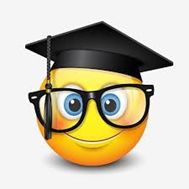 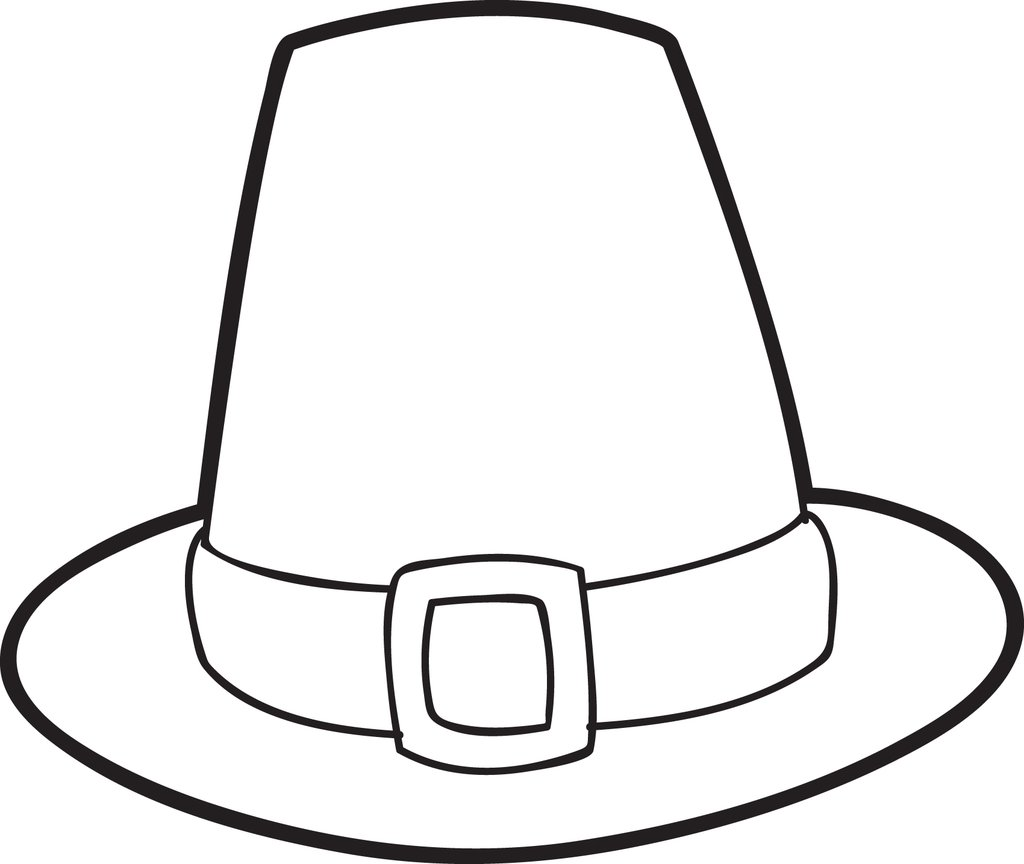 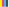 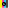 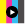 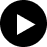 